Ректору ГАОУ ВО МГПУИ.М. Реморенко 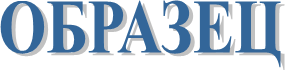 ________________ Должность/ кафедра (колледж), институт/структурное подразделение____________________________Ф.И.О. (полностью)заявление.Прошу предоставить мне отпуск по уходу за ребенком до достижения им возраста 3-х лет с _________________дата       дата 	                                        подпись Виза руководителя структурного подразделения			дата